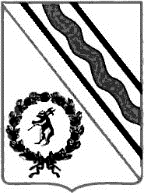 Администрация Тутаевского муниципального районаПОСТАНОВЛЕНИЕот 06.02.2023 № 85-пг. ТутаевО  ликвидации   муниципальногоказенного учреждения «Центр обслуживанияучреждений  культуры»  Тутаевского муниципального  района  	В  соответствии  с  Гражданским  кодексом  Российской  Федерации,  Федеральным   законом   от  6.10.2003  №  131 – ФЗ  «Об  общих   принципах   организации   местного   самоуправления   в   Российской   Федерации»,  Администрация  Тутаевского  муниципального  района 	ПОСТАНОВЛЯЕТ:1.Ликвидировать   муниципальное  казенное  учреждение «Центр  обслуживания учреждений  культуры»   Тутаевского  муниципального  района.    	2. Настоящее   решение   направить  в  уполномоченный государственный  орган,  осуществляющий   государственную   регистрацию   юридических   лиц,  для   внесения  в  единый  государственный   реестр   юридических   лиц   записи  о   том,   что   муниципальное  казенное  учреждение «Центр обслуживания учреждений  культуры»    Тутаевского муниципального  района  находится   в  процессе   ликвидации.	3.Предоставить   директору муниципального  казенного  учреждения «Центр обслуживания учреждений  культуры»   Тутаевского  муниципального  района  Манаховой М.В. право  выступить  в  качестве  заявителя для  внесения в  единый  государственный реестр  юридических  лиц  записи  о  том, что  муниципальное  казенное  учреждение «Центр обслуживания  учреждений  культуры» Тутаевского  муниципального  района  находится  в  процессе  ликвидации.	4. Назначить   состав   ликвидационной   комиссии муниципального казенного  учреждения   «Центр обслуживания учреждений  культуры» Тутаевского  муниципального  района    согласно   приложения      к   настоящему   постановлению.2	5. Поручить   ликвидационной   комиссии   осуществить   полный   комплекс        мероприятий     по      ликвидации  муниципального  казенного  учреждения «Центр  обслуживания учреждений  культуры»   Тутаевского  муниципального  района  (далее –  учреждение),  предусмотренный  действующим  законодательством   и   иными   обязательными   для  исполнения    актами,   в   том  числе:	-  публикацию   в   средствах  массовой  информации, в  которых  опубликовываются  данные  о  государственной  регистрации  юридических  лиц, сообщения   о   ликвидации   учреждения     и  о   порядке   и   сроке   заявления   требований   его  кредиторов  (не  менее   двух   месяцев  с  момента  опубликования  сообщения   о   ликвидации);	-  выявление  кредиторов   и   письменное  уведомление   их   о   ликвидации   учреждения;получение  дебиторской  задолженности;-  составление  в  установленном  порядке   и   в   надлежащие   срокиликвидационного  промежуточного   баланса;	-  представление   промежуточного   ликвидационного  баланса  на   утверждение   Администрации  Тутаевского  муниципального  района;	-  завершение  расчетов  с  кредиторами,  после  чего   составить  ликвидационный  баланс   и  представить   его   на  утверждение   Администрации  Тутаевского  муниципального  района;	-  урегулирование   вопросов  с   уполномоченным государственным   органом   по   регистрации   юридических   лиц  и   проведение   иных   организационных   мероприятий,  связанных   с  ликвидацией    учреждения.	6.  Определить  срок   ликвидации   муниципального  казенного  учреждения «Центр обслуживания учреждений  культуры»   Тутаевского муниципального  района    до    1  марта  2024  года.	7.  Ликвидацию  муниципального  казенного  учреждения «Центр  обслуживания учреждений  культуры»      Тутаевского    муниципального    района    считать   завершенной,  а  муниципальное казенное  учреждение  «Центр  обслуживания учреждений  культуры»  Тутаевского  муниципального  района прекратившим   существование  после  внесения   сведений  о  его  прекращении  в  единый  государственный  реестр   юридических   лиц.	8.Опубликовать  настоящее  постановление  в  Тутаевской  массовой  газете  «Берега».	9.Контроль  за  исполнением  настоящего  постановления  оставляю  за  собой.	10. Настоящее  постановление  вступает   в  силу  со   дня  его   подписания.Временно  исполняющий  полномочияГлавы  Тутаевскогомуниципального  района                                                                     О.В. НизоваПриложениек  постановлению  Администрации  ТМРот 06.02.2023 № 85-пСостав  ликвидационной  комиссиимуниципального  казенного  учреждения«Центр  обслуживания  учреждений  культуры»Тутаевского  муниципального  района	1.Манахова Маргарита  Владиславовна  -  директор  муниципального  казенного  учреждения «Центр  обслуживания  учреждений  культуры» Тутаевского муниципального  района, председатель  комиссии.	2.Михайлова – Торопова Оксана  Валериевна – директор муниципального  казенного  учреждения  «Централизованнаая  бухгалтерия» Тутаевского  муниципального  района, заместитель  председателя  комиссии.  